COLEGIO EMILIA RIQUELME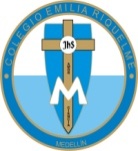 DOCENTE: ALEXANDRA OCAMPO LONDOÑOÁREA: CIENCIAS NATURALES GRADO: SEXTOTERCER PERIODO“Tú siempre con Jesús; allí todo lo encontrarás.” M.E.RACTIVIDADES (agosto 10–14)Buenos días queridas estudiantes, deseo que se encuentren muy bien al igual que cada una de sus familias. Esta semana, como es habitual, tendremos encuentro virtual martes y miércoles.Objetivo de la clase: Continuar con la explicación de mitosis y meiosis (lunes)Realizar una evaluación escrita sobre división celular (martes)MetodologíaExplicaciónEvaluación escritaEl enlace para acceder a la plataforma Zoom se los compartiré a través del grupo de WhatsApp.  Cualquier inquietud pueden escribir en horario de clase al WhatsApp: 3022249009 o al correo electrónico alexandra@campus.com.co.¡Gracias!Feliz y bendecido resto de día